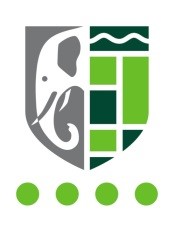 Job Description: Head of Maths Department, within Maths FacultyReports to: Head of Maths FacultyStart date: September 2022Salary: Ark MPS or UPS (Inner London) £32,962-£43,691 or £48,854-                                                 £52,977 + TLR 1a, £8,290The RoleTo support the Head of Maths Faculty and a well-established team to ensure the academy achieves its targets through appropriate Schemes of Work, effective assessment tracking and intervention. As Head of Maths, you will support the Head of Faculty, ensuring excellent teaching and learning takes place. You will assist in the design of an engaging and challenging curriculum that inspires children to appreciate the subject and its application. Key responsibilities To strategically lead maths at KS3, ensuring that the department are sufficiently supported in their planning and delivery of our Mathematics Mastery schemes of learning.To support the Head of Faculty in the tracking and monitoring of data, identifying students requiring additional support and managing interventions.To support with the monitoring and evaluation of the teaching and learning within Mathematics by conducting regular learning walks, lesson plan checks, book looks and lesson observations.To plan, resource and deliver lessons and sequences of lessons to the highest standard that ensure real learning takes place and students make superior progressTo provide a nurturing classroom and academy environment that helps students to develop as learners To help to maintain/establish discipline across the whole academyTo contribute to the effective working of the academy.Outcomes and ActivitiesTeaching and LearningEnrich the curriculum with trips and visits to enhance the learning experience of all studentsWith direction from the Head of Faculty and within the context of the academy’s curriculum and schemes of work, plan and prepare effective teaching modules and lessonsTeach engaging and effective lessons that motivate, inspire and improve pupil attainmentUse regular assessments to set targets for students, monitor student progress and respond accordingly to the results of such monitoringTo produce/contribute to oral and written assessments, reports and references relating to individual and groups of pupilsDevelop plans and processes for the classroom with measurable results and evaluate those results to make improvements in student achievement  Ensure that all students achieve at least at chronological age level or, if well below level, make significant and continuing progress towards achieving at chronological age levelMaintain regular and productive communication with pupils, parents and carers, to report on progress, sanctions and rewards and all other communicationsProvide or contribute to oral and written assessments, reports and references relating to individual pupils and groups of pupilsDirect and supervise support staff assigned to lessons and when required participate in related recruitment and selection activitiesImplement and adhere to the academy’s behaviour management policy, ensuring the health and well-being of pupils is always maintainedParticipate in preparing pupils for external examinations. Academy CultureSupport the academy’s values and ethos by contributing to the development and implementation of policies practices and proceduresHelp create a strong academy community, characterised by consistent, orderly behaviour and caring, respectful relationshipsHelp develop a small school/department culture and ethos that is utterly committed to achievementTo be active in issues of student welfare and supportSupport and work in collaboration with colleagues and other professional in and beyond the school, covering lessons and providing other support as required.OtherUndertake and when required, deliver or be part of the appraisal system and relevant training and professional developmentUndertake other various responsibilities as directed by the Head of Department or Principal.Person Specification: Head of Maths Department, within Maths FacultyQualification Criteria Qualified to degree level in Maths and above Qualified to teach and work in the UKExperienceExperience of successfully teaching GCSE and A Level Mathematics Ability to teach Further Mathematics (Desirable)Experience of raising attainment in a challenging classroom environmentExperience of reflecting on and improving teaching practice to increase student achievement Evidence of continually improving the teaching and learning of their subject through schemes of work and extra-curricular activities.KnowledgeUp to date knowledge in the curriculum area Understanding of the strategies needed to establish consistently high aspirations and standards of results and behaviour. BehavioursLeadershipEffective team worker and leaderHigh expectations for accountability and consistencyVision aligned with Ark’s high aspirations, high expectations of self and othersGenuine passion and a belief in the potential of every studentMotivated to continually improve standards and achieve excellenceEffective listening skills that lead to a strong understanding of others Teaching and LearningExcellent classroom teacher with the ability to reflect on lessons and continually improve their own practice Effective and systematic behaviour management, with clear boundaries, sanctions, praise and rewardsThinks strategically about classroom practice and tailoring lessons to students needs Understands and interprets complex student data to drive lesson planning and student attainment  Good communication, planning and organisational skillsDemonstrates resilience, motivation and commitment to driving up standards of achievementActs as a role model to staff and students.OtherCommitted to equality of opportunity and the safeguarding and welfare of all pupilsWilling to undertake trainingThis post is subject to an enhanced Disclosure and Barring Service check.Ark is committed to safeguarding and promoting the welfare of children and young people in our academies.  In order to meet this responsibility, we follow a rigorous selection process. This process is outlined here, but can be provided in more detail if requested. All successful candidates will be subject to an enhanced Disclosure and Barring Service check. This post is covered by Part 7 of the Immigration Act (2016) and therefore the ability to speak fluent English is an essential requirement for the role.